Annual audit form 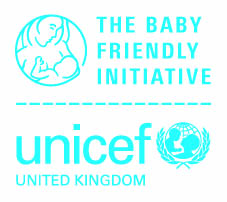 UniversityIntroductionUniversities accredited as Baby Friendly must submit audit results on an annual basis in order that effective maintenance of standards may be monitored. Programmes are requested to complete the form and submit electronically to the Baby Friendly office.Please tell us about any major change in the university or programme which may have impacted on the ability to provide effective education or any other external assessment which has highlighted significant problems.  Action planningPlease describe any actions you are taking following this audit:Thank you for completing this information. A member of the Baby Friendly Initiative team may contact you to discuss the results.  Please send this audit form to bfi@unicef.org.uk University name:Contact name, email & telephone: Date of last assessment:Date of this annual audit:Number of students included in this audit:(Theme 1) Understand breastfeedingStudents understand…% giving correct/adequate response1a. Antenatal information1b. Constituents of human milk1c. Hormones and milk supply1d. Getting breastfeeding off to a good start(Theme 2) Support infant feedingStudents understand…% giving correct/adequate response2a. Breastfeeding rates in UK2b. Importance of skin-to-skin2c. Key principles of positioning2d. How babies attach to the breast2e. The signs of effective attachment2f. The importance of effective attachment2g. How to support a mother with hand expression2h. The signs a baby is receiving enough breastmilk2i. Able to describe feeding cues2j. Able to describe responsive feeding2k. Supporting continued breastfeeding2l. Able to describe safe formula feeding2m. Able to describe responsive bottle feeding2n. Recommended age for staring solids (HV)2o. Understand the Code(Theme 3) Support close and loving relationshipsStudents understand…% giving correct/adequate response3a. The importance of close and loving relationships3b. How to encourage close and loving relationships(Theme 4) Manage the challengesStudents understand…% giving correct/adequate responseStudent midwivesStudent midwives4a. How to support a mother when a baby is reluctant to feed4b. Why supplements should be avoided4c. Supporting a baby at risk of hypoglycaemia4d. How engorgement can be preventedStudent health visitorsStudent health visitors4a. How to help prevent mastitis4b. Assessing and managing poor weight gain4c. Managing significant weight issues(Theme 5) Promote positive communicationStudents understand…% giving correct/adequate response5a. Antenatal communication5b. Postnatal communication5c .Keeping updated in infant feeding